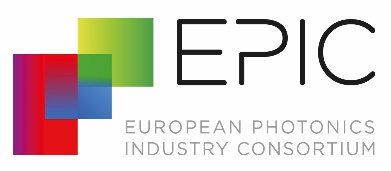 EPIC Membership Application Form – Return to carlos.lee@epic-photonics.com EPIC membership is open to organizations that meet at least one of the following criteria: We maintain a photonics-related design, manufacturing, or R&D facility in Europe:  yes  noWe provide a product/technology/service that is beneficial to a European company:  yes  noWe have a cooperative research program with an organization in Europe: yes  noWe are actively involved in the financing or development of photonics businesses in Europe:  yes  noOrganization informationName of organisation: 	Address: 	Postal Code/City/Country:	VAT# (required for the invoice): 	Type of Organisation:  Company with annual photonics related revenue:	 below 10 million EUR  10-50 million EUR  50-100 million EUR	 100-250 million EUR  above 250 million EUR Start-up status (less than 5 years): Company creation year: 	 Cluster	 Research Institute / University Association / Government Agency	Other (please specify):	Membership contact personName: 	Position:	Signature: 	Date:	EPIC annual membership contributionCompany with annual revenue > € 250 million	€ 11600	University/Research Institute 		€ 2320Company with annual revenue €100-250 million	€ 9280	Cluster/Association		€ 2320Company with annual revenue € 50-100 million	€ 6960	Government Agency		€ 2320Company with annual revenue € 10-50 million	€ 4640	Company with annual revenue < € 10 million 	€ 2320	Start-up status: 590 EUR year 1, 590 EUR year 2, 1150 EUR year 3, 1740 EUR year 4, 2320 EUR year 5-Up